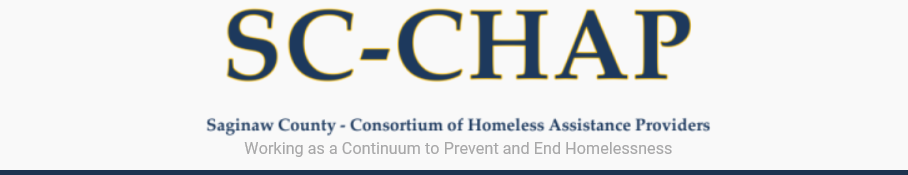 SC-CHAP Membership ApplicationThere is an annual Membership Fee of $25.00 and is required for all voting members.Top of FormDate: Name of Agency: Name of Representative: Email Address:  Phone Number:  Agency Director Name: List the services your agency provides:  Are you a 501 (c) 3 organization?  Yes        No If yes, please list your 501 (c) 3 number: Name of Agency Board Chairperson:  List Funding Sources for Agency:  Has your agency provided information for the Saginaw County 211 database? Yes        No Bottom of Form